1 /Comprendre et étudier un graphique :La logique de l'analyse d'un graphique ressemble à celle utilisée pour l'analyse d'un tableau (en partie parce qu'une représentation graphique est généralement construite à partir d'un tableau). Les éléments constitutifs d'un graphique : Le titre est très important pour comprendre non seulement l'objet d'un graphique, mais aussi pour en déterminée l'idée principale.a présentation du graphique donne une première idée de la richesse des informations présentées et peut servir de base à l'élaboration de votre synthèse (camembert, courbes...).Les intitulés de l'abscisse et de l'ordonnée sont très importants car ils déterminent les mesures retenues mais aussi les éléments qui sont mis en relation.Il est important de bien faire attention aux unités de mesure retenues s'il s'agit d'informations chiffrées (%, milliers, milliards, Francs, Euro...) car une mauvaise perception des données peut aboutir à une analyse complètement faussée du document.La date, la source et l'auteur, s'ils sont précisés, sont toujours des éléments à prendre en compte notamment pour juger de l'actualité des données proposées. (Un graphique montrant l'évolution du chômage sur une période définie doit être situé dans le contexte du taux de chômage actuel et de son évolution récente).Une information exposée dans un document n'a pas d'intérêt en soit s'il n'est pas pris en compte l'environnement dans lequel elle est présentée. Il est donc essentiel de bien percevoir la structure générale d'un document avant de passer à l'analyse des informations proprement dites.Une information exposée dans un document n'a pas d'intérêt en soit s'il n'est pas pris en compte l'environnement dans lequel elle est présentée. Il est donc essentiel de bien percevoir la structure générale d'un document avant de passer à l'analyse des informations proprement dites.2/ Recherche des informations : Une démarche structurée L'analyse proprement dite des informations contenues dans un graphique doit se   faire avec méthode et rigueur. La lecture de la légende par exemple fournit des informations importantes pour comprendre la nature du document. Un graphique, de la même manière qu'un tableau, est le plus généralement constitué pour illustrer un fait économique, social ou juridique, qui est exposé dans le titre du document. De même que pour un tableau, l'analyse d'un graphique se fait du général vers le particulier c'est à dire que l'on s'intéresse tout d'abord aux éléments principaux avant d'aller analyser les détails. Ainsi, dans un graphique en courbe, il est évident que la courbe va présenter un tendance globale (hausse, baisse, mise en évidence d'un point d'inflexion, ou au contraire pas de tendance du tout) même si cette tendance n'est pas régulière et peut connaître à un moment ou à un autre une évolution divergente. Il faut donc d'une part, être en mesure de dégager d'un graphique une tendance particulière avant de s'intéresser et éventuellement de commenter un sous-ensemble du document en particulier.Ceci suppose donc que l'étudiant doit être capable lors de l'analyse d'un graphique de structurer, hiérarchiser les éléments d'information fournis. Cette capacité à dégager d'un graphique les éléments d'information essentiels est indispensable et fait partie intégrante de la démarche attendue de l'étudiant.Un effort de retraitement de l'information nécessaire De plus, une analyse de document nécessite le plus souvent de la part de l'élève un effort de retraitement de l'information contenue dans le graphique. Il s'agit pour l'étudiant d'être capable de dégager la tendance générale du graphique, de souligner les éventuels points de retournement de cette tendance et d'en expliquer si possible les raisons. La aussi, la retranscription d'information passe par l'utilisation éventuelle d'outils mathématiques appropriés à chaque type de graphique (calcul de pourcentages, de moyenne par exemple) propres à clarifier ou à illustrer des tendances, à simplifier la présentation d'un fait marquant... Dans le cas de l'analyse d'un graphique, il est important :De tenter si c'est possible de rechercher et de visualiser l'orientation générale de la courbe présentée.Si cette courbe présente des ruptures significatives, il faut d'une part les identifiées, et d'autre part tenter d'en trouver la ou les raisons. Cette approche permet de différencier les données exceptionnelles (qui ne représentent pas une modification durable de la tendance générale) des données significatives (qui se traduisent par une inflexion durable de la tendance généralePar cette démarche, l'élève peut et doit (si c'est possible) apporter de nouvelles informations en relation avec le document étudié. Le retraitement de l'information permet donc soit de fournir des informations complémentaires, soit de  faciliter la compréhension des informations fournies initialement. Il ne faut pas perdre de vue qu'un document de type graphique sert avant tout à illustrer de manière chiffrée un fait économique particulier.3/ Rédaction du commentaire : La rédaction du commentaire permet à l'étudiant de montrer sa capacité à rédiger une synthèse précise et illustrée à partir d'un document. La première étape consiste alors à bien montrer que l'on a compris le sens du document en précisant l'objet du document et sa structure.Ensuite, l'étudiant doit être en mesure de présenter l'idée maîtresse du document (la tendance générale...).Application :Analyse du document ci-joint :Évolution des échanges extérieurs de la Francede 1978 à 2000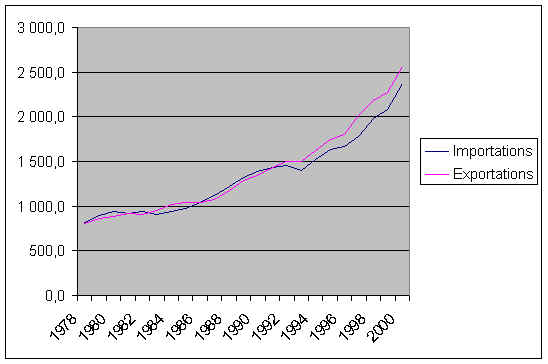 















(en milliards de francs 1995)                      Source : INSEE, Comptes Nationaux1/ Comprendre et étudier un graphique : Tableau issu de l'INSEE (Institut National de  et des Études Économiques) présentant l'évolution des exportations et des importations de  entre 1978 et 2000. Les volumes sont exprimés en milliards de francs (exemple : en 1978 le montant des exportations et le montant des importations françaises représentaient s'élevait à environ 800 milliards de francs chacun).interprétation économique : l'espace entre les deux courbes donne une idée du solde du commerce extérieur de  : si la courbe rose est au dessus de la courbe bleue, cela signifie que la valeur des exportations est supérieure à la valeur des importations. En conséquence, le solde commercial de  sera positif (ou excédentaire). Dans la situation inverse, le solde du commerce extérieur de  sera donc négatif (ou déficitaire).repositionnement du graphique dans son contexte : l'étude de l'évolution du commerce extérieur de  débute lors du démarrage du second choc pétrolier (1979) et couvre la période récente caractérisée par une phase durable de ralentissement économique comparativement à la période de croissante forte d'après-guerre que l'on a appelé les " trentre glorieuses".constat général : globalement, les échanges entre  et le Reste du Monde ont augmenté d'environ 200 % (multipliés par trois) pour passer d'un total cumulé (importations + exportations) de 1600 milliards de Francs à 5000 milliards de Francs. Les exportations et les importations ont évolué de manière presque parallèle au cours de la période analysée, même si les exportations semblent croître de manière un peu plus rapide à partir du début des années 902/ recherche des informations : Un graphique peut généralement s'analyser selon un découpage temporel. Ici, il semble possible, en dehors de la tendance globale à un essor constant des échanges entre  et le Reste du Monde, d'identifier trois grandes phases :Entre 1978 et 1986 : croissance faible des échanges commerciaux et solde globalement déficitaire pour le commerce extérieur français.Entre 1986 et 1992 : léger accroissement du rythme de progression des échanges commerciaux avec persistance d'une situation déficitaire.Entre 1993 et 2000 : accélération des échanges internationaux stimulée par les exportations qui se se traduit par l'apparition d'un solde excédentaire des échanges commerciauxÉléments d'interprétation : Entre 1978 et 1986 : période ou l'économie française subit de plein fouet les effets des différents chocs pétroliers. Mise en place en 1983 de la politique de Franc fort afin de restaurer la compétitivité de l'économie française.Entre 1986 et 1992 : période de redémarrage économique (contre-choc pétrolier de 1986, réunification allemande de 1989) qui se traduit par une accélération des échanges internationaux en parallèle à l'accélération de l'intégration des économies européennes. Mais l'économie française n'a pas encore comblé tout son retard en terme de compétitivité.Entre 1992 et 2000 : croissance française et européenne plus faible que celle de nos principaux partenaires économiques mais la restructuration de l'économie commence à porter ses fruits et les échanges internationaux continuent à augmenter plus vite que la croissance du PIB (Produit Intérieur Brut).3/ Rédaction du commentaire :La période 1978 - 2000 se caractérise par la poursuite de l'ouverture de l'économie française qui connaît durant cette période une croissance de ses échanges extérieurs plus rapide que celle de son PIB. Néanmoins, cette évolution ne s'est pas réalisée de manière continue mais à connu des évolutions sensibles en fonction de l'environnement économique national (politique du franc fort mise en place en 1983) et international (chocs puis contre-choc pétrolier).Il est alors possible, sur cette longue période, d'identifier trois phases distinctes qui se différencient, d'une part par le taux de croissance des échanges internationaux, d'autre part, par l'évolution du solde du commerce extérieur de L'année 2001, même si elle semble confirmer que  s'est libérée de sa contrainte extérieure, marque le pas quant au niveau de l'excédent du commerce extérieur, du fait entre autre du ralentissement économique et de la remontée des cours du pétrole à l'automne 2000.Il ne faut pas oublier de souligner l'impact qu'a eu la poursuite de la construction européenne sur le dynamisme des échanges internationaux sur les pays européens (qui réalisent environ 60 % de leurs échanges au sein de ).On peut alors se demander quel sera l'impact de la mise en place de la monnaie unique sur le commerce extérieur des pays de la zone Euro.